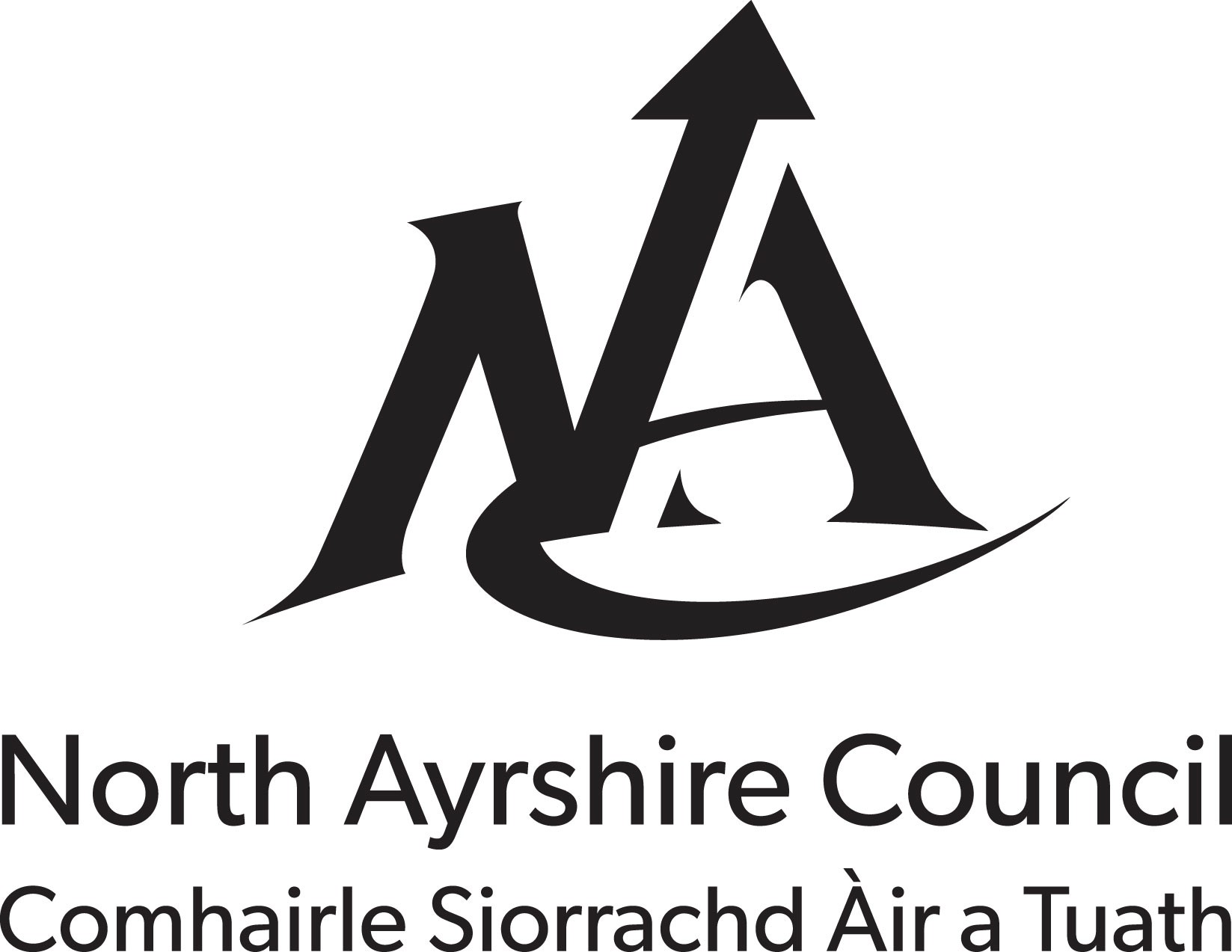 APPLICATION FOR THE REGISTRATION OF A FOOD BUSINESS ESTABLISHMENT
(Regulation (EC) No. 852/2004 on the Hygiene of Foodstuffs, Article 6(2))This form should be completed by Food Business Operators in respect of new Food Business Establishments and submitted to the relevant  food authority 28 days before commencing food operations. On the basis of the activities carried out, certain Food Business Establishments are required to be Approved rather than Registered. If you are unsure whether any aspect of your food operations would require your establishment to be approved, please contact North Ayrshire Council for guidance.Address of establishment (or address at which moveable establishment is kept)Post Code 	Name of Food Business (Trading Name) 	_Telephone no. 	Full Name of Food Business Operator 	Address of Food Business Operator 	 		Post Code  	 Telephone No. 	E-mail 		Type of Food Business (Please tick ALL the boxes that apply):	6.   Type of Business:Limited Company Name 	Company No  	 Registered Office Address 		 	Post Code  	If this is a New Business?	Yes / No	If Yes, please specify the date you intend to open 	If this is a Seasonal Business?    Yes / No	If Yes please specify the period during which you intend to be open each yearSignature of Food Business Operator 		 Date_______________________________________________________________Name 	(BLOCK CAPITALS)PRIVACY NOTICEWhat we needNorth Ayrshire Council and Food Standards Scotland (FSS) are Joint Data Controllers of the personal information you provide to us on this form. The information we collect about you includes name, postal address, email address and telephone number.Why we need itAs Joint Data Controllers, we need to collect this information for the purposes of Food Law Enforcement.Regulation (EC) No 882/2004 on Official Controls performed to ensure the verification of compliance with Food Law, requires that North Ayrshire Council and FSS  coordinate  effectively  in  the  field  of  Environmental  and  Health protection, carrying out their activities with a high level of transparency, making relevant information available to the public as soon as possible.Each Local Authority is required to maintain an up to date list of registered Food Business Establishments in its area  and divulge this information for the purposes of ensuring public health and the effective enforcement of Food Law.The Food (Scotland) Act 2015, enables FSS to set performance standards, report on enforcement action by others and require relevant information from North Ayrshire CouncilThe Official Feed and Food Controls (Scotland) Regulations 2009, allows the exchange and provision of information by FSS and North Ayrshire Council for the execution and enforcement of relevant  Food Law, and makes provision for  North Ayrshire Council to provide FSS with Food Business information.North Ayrshire Council and FSS are required to fulfil the statutory obligations required by Article 113 of Regulation  (EC) No 2017/625, which places a requirement on Local Authorities and FSS to provide the information specified in that Article and to report to the European Commission.FSS maintains a national database that can be accessed by both Food Standards Scotland and the Local Authority to which the information pertains. The reporting toolset allows information to be strategically analysed, allowing both organisations to adhere to the principles of the Scottish Regulators’ Strategic Code of Practice.We will only collect the data that we need as required by the above regulations and legislations, and not collect any personal information from you that we do not need.What we do with itThe information on this form will be retained by North Ayrshire Council and FSS for the duration of your business registration. Additionally if your business closes, or your registration details are otherwise amended then this information will continue to be retained for a maximum of six years following notification of the closure or the amendment of your registration details. The information collected on your business relating to Food Law enforcement activity will be retained by North Ayrshire Council for a maximum of six years for Freedom of Information purposes. Food Standards Scotland collects food business information from North Ayrshire Council on a regular basis for the purposes of Food Law Enforcement. The same information will be retained by FSS for a maximum of 6 years, also for Freedom of Information purposes and the monitoring of enforcement action by Local Authorities.FSS have put in place appropriate and adequate technical and organisational measures to protect your personal information. FSS  data  is  located  within  the  European  Union,  on  cloud  based  services  procured  through  the  government   framework agreements, and assessed against the national cyber security centre cloud security principles.Details of how North Ayrshire Council will handle personal data and how to contact our Data Protection Officer can be found in our corporate privacy policy at https://www.north-ayrshire.gov.uk/privacy-policy.aspxWe want to assure you that no third parties have access to your personal information unless the Law allows them to do so.What we may also  be required to do with itThe information may be shared with other Regulators in line with the principles of the Scottish Regulators Strategic Code          of Practice for compliance and risk mitigation purposes.  This is limited   to  circumstances where the law allows such sharing   of information by regulators with common interests or activities and will not include personal information.What are your rights?You have a right to see the information we hold on you by making a request in writing to the email addresses below. If at any point you believe the information we process on you is incorrect you can request to have it corrected.  If you wish to raise           a complaint on how we have handled your information, you can contact our Data Protection Officers who will investigate         the matter. If you are not satisfied with our response or believe we are not processing your information in accordance with the law you can complain to the Information Commissioner’s Office (ICO).If you need any further information please contact North Ayrshire Council's Data Protection Officer at dataprotectionofficer@north-ayrshire.gov.uk. Or Food Standards Scotland’s Data Protection Officer at: dataprotection@fss.scot.Farm Shop□	Staff restaurant/canteen/kitchen□	Sole Trader□Food manufacturing/processing□	Catering□	Partnership□Packer□	Hospital/residential home/school□	Limited Company□ImporterWholesale/cash and carryHotel/pub/guest housePrivate house used for a food business□	Other (please give details)□□Distribution/warehousing RetailerMoveable establishment e.g. ice cream vanMarket stall□	 	□Restaurant/café/snack bar MarketFood BrokerTakeaway□	 	□	(If Limited Company, pleaseSeasonal Slaughterer□	Other (please give details):complete 7. below)